ETHICS AND ANTI- CORRUPTION COMMISSION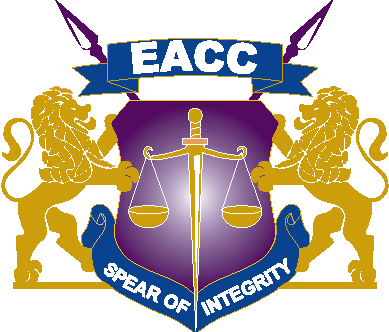 TENDER DOCUMENT FORPROCUREMENT OF UPGRADE AND ENHANCEMENT OF CISCO NETWORK & SECURITY EQUIPMENT AND SYSTEMS AND NETWORK ACCESS CONTROL SYSTEM.TENDER NO. EACC/27/2020-2021IFMIS NO. 846147Deadline for Submission: 8TH February 2021 at 10.00 A.MSITE VISIT DATE:  ANY TIME  ON TUESDAY 2ND February 2021 and WEDNESDAY 3RD FEBRUARY 2021 BETWEEN 9.00AM AND 3.00PMINTEGRITY CENTREValley Rd/Milimani Rd JunctionP.O Box 61130-00200, Nairobi, KenyaEthics and Anti-Corruption Commission
Tel. (020) 499 7000 
Mobile: 0709 781 000/0730 997 000Email: eacc@integrity.go.keSERIAL NO. ………….TABLE OF CONTENTSContentsTABLE OF CONTENTS	- 1 -SECTION I	- 3 -INVITATION TO TENDER	- 3 -SECTION II 	- INSTRUCTIONS TO TENDERERS	42.1	Eligible Tenderers	42.2	Eligible Goods	42.3	Cost of Tendering	42.4.	The Tender Document	52.5	Clarification of Documents	52.6	Amendment of Documents	52.7	Language of Tender	62.8	Documents Comprising of Tender	62.9	Tender Forms	62.10	Tender Prices	72.11	Tender Currencies	72.12	Tenderers Eligibility and Qualifications	72.13	Goods Eligibility and Conformity to Tender Documents	82.14	Tender Security	82.15	Validity of Tenders	92.16	Format and Signing of Tender	102.17	Sealing and Marking of Tenders	102.18	Deadline for Submission of Tenders	112.19	Modification and Withdrawal of Tenders	112.20	Opening of Tenders	122.21	Clarification of Tenders	122.22	Preliminary Examination	122.23	Conversion to Single Currency	132.24	Evaluation and Comparison of Tenders	132.25	Preference	142.26	Contacting the Procuring entity	142.27	Award of Contract	14(a)	Post-qualification	14(b)	Award Criteria	14(c)	Procuring entity’s Right to Vary quantities	14(d)	Procuring entity’s Right to accept or Reject any or All Tenders	152.28	Notification of Award	152.29	Signing of Contract	152.30	Performance Security	152.31 Corrupt or Fraudulent Practices	16Appendix to Instructions to Tenderers	17SECTION III 	- GENERAL CONDITIONS OF CONTRACT	223.1	Definitions	223.2	Application	223.3	Country of Origin	223.4	Standards	223.5	Use of Contract Documents and Information	223.6	Patent Rights	233.7	Performance Security	233.8	Inspection and Tests	243.9	Packing	243.10	Delivery and Documents	243.11	Insurance	243.12	Payment	253.13	Prices	253.14	Assignment	253.15	Subcontracts	253.16	Termination for default	253.17	Liquidated Damages	263.18	Resolution of Disputes	263.19	Language and Law	263.20	Force Majeure	27SECTION IV	- SPECIAL CONDITIONS OF CONTRACT	28SECTION V	- TECHNICAL SPECIFICATIONS	291.0	GENERAL	Error! Bookmark not defined.1.1	CURRENT PHOTOCOPYING MACHINES AND LOCATION	Error! Bookmark not defined.1.2	SPECIFIC REQUIREMENTS	Error! Bookmark not defined.SECTION VII	- PRICE SCHEDULE FOR GOODS	31SECTION VIII	- STANDARD FORMS	33FORM OF TENDER	348.3	Tender-Securing Form	38SELF-DECLARATION FORM	47Date: 28th January 2021The Ethics and Anti-Corruption Commission (EACC) invites sealed bids from eligible candidates for the referenced procurement.Interested eligible candidates may obtain further information from and inspect the tender documents at the Supply Chain Management office, Ethics and Anti-Corruption Commission, ground Floor, Integrity Centre during normal working hours. A complete set of tender documents may be downloaded from the Ethics and Anti-Corruption Commission’s websites: www.eacc.go.ke or IFMIS suppliers’ portal supplier.treasury.go.ke or Public Procurement Information Portal free of charge.Prices quoted should be net inclusive of all taxes, must be in Kenya Shillings and shall remain valid for (120) days from the closing date of the tender.Completed tender documents are to be submitted through IFMIS so as to reach:	THE SECRETARY/CEO			Ethics and Anti-Corruption Commission,			P. O. Box 61130 - 00200			NAIROBISo as to be received on or before 8th February 2021 at 10.00 A.M.Tenders must be accompanied by a tender Security of Kes.540, 000.00 valid for 150 days from date of tender closure.The system will automatically lock out at the time and date of tender closing indicated in the IFMIS portal.There will be a mandatory site visit on Tuesday 2ND February 2021 And Wednesday 3rd February 2021 Any Time Between 9.00am And 3.00pmTHE SECRETARY/CEO,ETHICS AND ANTI-CORRUPTION COMMISSION  SECTION II 	-	INSTRUCTIONS TO TENDERERS2.1	Eligible TenderersThis Invitation for Tenders is open to all tenderers eligible as described in the Invitation to Tender. Successful tenderers shall complete the supply of goods by the intended completion date specified in the Schedule of Requirements Section VI.The procuring entity’s employees, committee members, board members and their relative (spouse and children) are not eligible to participate in the tender.Tenderers shall provide the qualification information statement that the tenderer (including all members of a joint venture and subcontractors) is not associated, or have been associated in the past, directly or indirectly, with a firm or any of its affiliates which have been engaged by the Procuring entity to provide consulting services for the preparation of the design, specifications, and other documents to be used for the procurement of the goods under this Invitation for tenders.Tenderers shall not be under a declaration of ineligibility for corrupt and fraudulent practices.2.2	Eligible GoodsAll goods to be supplied under the contract shall have their origin in eligible source countries.For purposes of this clause, “origin” means the place where the goods are mined, grown, or produced.  Goods are produced when, through manufacturing, processing, or substantial and major assembly of components, a commercially-recognized product results that is substantially different in basic characteristics or in purpose or utility from its components The origin of goods is distinct from the nationality of the tenderer.2.3	Cost of TenderingThe Tenderer shall bear all costs associated with the preparation and submission of its tender, and the procuring entity, will in no case be responsible or liable for those costs, regardless of the conduct or outcome of the tendering process.The price to be charged for the tender document shall not exceed Kshs.1,000/=All firms found capable of performing the contract satisfactorily in accordance with the set prequalification criteria shall be prequalified.2.4.	The Tender DocumentThe tender document comprises the documents listed below and addenda issued in accordance with clause 2.6 of these instructions to TenderersInvitation to TenderInstructions to tenderersGeneral Conditions of ContractSpecial Conditions of ContractSchedule of requirementsTechnical SpecificationsTender Form and Price SchedulesTender Security FormContract FormPerformance Security FormBank Guarantee for Advance Payment FormManufacturer’s Authorization FormConfidential Business Questionnaire The Tenderer is expected to examine all instructions, forms, terms, and specifications in the tender documents.  Failure to furnish all information required by the tender documents or to submit a tender not substantially responsive to the tender documents in every respect will be at the tenderers risk and may result in the rejection of its tender.2.5	Clarification of Documents 2.5.1	A prospective tenderer requiring any clarification of the tender document may notify the Procuring entity in writing or by post at the entity’s address indicated in the Invitation to Tender.  The Procuring entity will respond in writing to any request for clarification of the tender documents, which it receives not later than seven (7) days prior to the deadline for the submission of tenders, prescribed by the procuring entity.  Written copies of the Procuring entities response (including an explanation of the query but without identifying the source of inquiry) will be sent to all prospective tenderers that have received the tender document.The procuring entity shall reply to any clarifications sought by the tenderer within 3 days of receiving the request to enable the tenderer to make timely submission of its tender.2.6	Amendment of DocumentsAt any time prior to the deadline for submission of tenders, the Procuring entity, for any reason, whether at its own initiative or in response to a clarification requested by a prospective tenderer, may modify the tender documents by amendment.All prospective candidates that have received the tender documents will be notified of the amendment in writing or by post and will be binding on them.In order to allow prospective tenderers reasonable time in which to take the amendment into account in preparing their tenders, the Procuring entity, at its discretion, may extend the deadline for the submission of tenders.2.7	Language of TenderThe tender prepared by the tenderer, as well as all correspondence and documents relating to the tender exchange by the tenderer and the Procuring entity, shall be written in English language, provided that any printed literature furnished by the tenderer may be written in another language provided they are accompanied by an accurate English translation of the relevant passages in which case, for purposes of interpretation of the tender, the English translation shall govern.2.8	Documents Comprising of TenderThe tender prepared by the tenderers shall comprise the following componentsa Tender Form and a Price Schedule completed in accordance with paragraph 2.9, 2.10 and 2.11 belowdocumentary evidence established in accordance with paragraph 2.1 that the tenderer is eligible to tender and is qualified to perform the contract if its tender is accepted;documentary evidence established in accordance with paragraph 2.2 that the goods and ancillary services to be supplied by the tenderer are eligible goods and services and conform to the tender documents; andtender security furnished in accordance with paragraph 2.142.9	Tender FormsThe tenderer shall complete the Tender Form and the appropriate Price Schedule furnished in the tender documents, indicating the goods to be supplied, a brief description of the goods, their country of origin, quantity, and prices.2.10	Tender PricesThe tenderer shall indicate on the appropriate Price Schedule the unit prices and total tender price of the goods it proposes to supply under the contractPrices indicated on the Price Schedule shall include all costs including taxes, insurances and delivery to the premises of the entity.Prices quoted by the tenderer shall be fixed during the Tender’s performance of the contract and not subject to variation on any account. A tender submitted with an adjustable price quotation will be treated as non-responsive and will be rejected, pursuant to paragraph 2.22The validity period of the tender shall be 60 days from the date of opening of the tender.2.11	Tender CurrenciesPrices shall be quoted in Kenya Shillings unless otherwise specified in the Appendix to Instructions to Tenderers.2.12	Tenderers Eligibility and Qualifications2.12.1Pursuant to paragraph 2.1. the tenderer shall furnish, as part of its tender, documents establishing the tenderers eligibility to tender and its qualifications to perform the contract if its tender is accepted.2.12.2The documentary evidence of the tenderers eligibility to tender shall establish to the Procuring entity’s satisfaction that the tenderer, at the time of submission of its tender, is from an eligible source country as defined under paragraph 2.12.12.3The documentary evidence of the tenderers qualifications to perform the contract if its tender is accepted shall be established to the Procuring entity’s satisfaction;that, in the case of a tenderer offering to supply goods under the contract which the tenderer did not manufacture or otherwise produce, the tenderer has been duly authorized by the goods’ Manufacturer or producer to supply the  goods.that the tenderer has the financial, technical, and production capability necessary to perform the contract;that, in the case of a tenderer not doing business within Kenya, the tenderer is or will be (if awarded the contract) represented by an Agent in Kenya equipped, and able to carry out the Tenderer’s maintenance, repair, and spare parts-stocking obligations prescribed in the Conditions of Contract and/or Technical Specifications.2.13	Goods Eligibility and Conformity to Tender DocumentsPursuant to paragraph 2.2 of this section, the tenderer shall furnish, as part of its tender documents establishing the eligibility and conformity to the tender documents of all goods which the tenderer proposes to supply under the contractThe documentary evidence of the eligibility of the goods shall consist of a statement in the Price Schedule of the country of origin of the goods and services offered which shall be confirmed by a certificate of origin issued at the time of shipment.The documentary evidence of conformity of  the goods to the tender documents may be in the form of literature, drawings, and data, and shall consist of:a detailed description of the essential technical and performance characteristic of the goods;a list giving full particulars, including available source and current prices of spare parts, special tools, etc., necessary for the proper and continuing functioning of the goods for a period of two (2) years, following commencement of the use of the goods by the Procuring entity; andA clause-by-clause commentary on the Procuring entity’s Technical Specifications demonstrating substantial responsiveness of the goods and service to those specifications, or a statement of deviations and exceptions to the provisions of the Technical Specifications.For purposes of the documentary evidence to be furnished pursuant to paragraph 2.13.3(c) above, the tenderer shall note that standards for workmanship, material, and equipment, as well as references to brand names or catalogue numbers designated by the Procurement entity in its Technical Specifications, are intended to be descriptive only and not restrictive.  The tenderer may substitute alternative standards, brand names, and/or catalogue numbers in its tender, provided that it demonstrates to the Procurement entity’s satisfaction that the substitutions ensure substantial equivalence to those designated in the Technical Specifications.2.14	Tender SecurityThe tenderer shall furnish, as part of its tender, a tender security for the amount specified in the Appendix to Invitation to Tenderers.The tender security shall be in the amount of two (2) per cent of the tender price.The tender security is required to protect the Procuring entity against the risk of Tenderer’s conduct which would warrant the security’s forfeiture, pursuant to paragraph 2.14.7The tender security shall be denominated in Kenya Shillings or in another freely convertible currency, and shall be in the form of a bank guarantee or a bank draft issued by a reputable bank located in Kenya or abroad, or a guarantee issued by a reputable insurance company in the form provided in the tender documents or another form acceptable to the Procuring entity and valid for thirty (30) days beyond the validity of the tender.Any tender not secured in accordance with paragraph 2.14.1 and 2.14.3 will be rejected by the Procuring entity as non-responsive, pursuant to paragraph 2.22Unsuccessful Tenderer’s tender security will be discharged or returned as promptly as possible. But not later than thirty (30) days after the expiration of the period of tender validity prescribed by the Procuring entity.The successful Tenderer’s tender security will be discharged upon the tenderer signing the contract, pursuant to paragraph 2.27 and furnishing the performance security, pursuant to paragraph 2.28 The tender security may be forfeited:if a tenderer withdraws its tender during the period of tender validity specified by the procuring entity on the Tender Form; orin the case of a successful tenderer, if the tenderer fails:to sign the contract in accordance with paragraph 2.27Orto furnish performance security in accordance with paragraph 2.282.15	Validity of TendersTenders shall remain valid for 120 days or as specified in the Invitation to tender after the date of tender opening prescribed by the Procuring entity, pursuant to paragraph 2.18.  A tender valid for a shorter period shall be rejected by the Procuring entity as non-responsive.In exceptional circumstances, the Procuring entity may solicit the Tenderer’s consent to an extension of the period of validity.  The request and the responses thereto shall be made in writing.  The tender security provided under paragraph 2.14 shall also be suitably extended.  A tenderer may refuse the request without forfeiting its tender security.  A tenderer granting the request will not be required nor permitted to modify its tender.2.16	Format and Signing of TenderThe Procuring entity shall prepare two copies of the tender, clearly marking each “ORIGINAL TENDER” and “COPY OF TENDER,” as appropriate.  In the event of any discrepancy between them, the original shall govern.The original and all copies of the tender shall be typed or written in indelible ink and shall be signed by the tenderer or a person or persons duly authorized to bind the tenderer to the contract.  The latter authorization shall be indicated by written power-of-attorney accompanying the tender.  All pages of the tender, except for unamended printed literature, shall be initialed by the person or persons signing the tender. The tender shall have no interlineations, erasures, or overwriting except as necessary to correct errors made by the tenderer, in which case such corrections shall be initialed by the person or persons signing the tender.2.17	Sealing and Marking of TendersThe Tenderer shall seal the original and each copy of the tender in separate envelopes, duly marking the envelopes as “ORIGINAL” and “COPY.” The envelopes shall then be sealed in an outer envelope.The inner and outer envelopes shall:(a)	Be addressed to the Procuring entity at the address given in the Invitation to Tender:Bear, tender number and name in the Invitation for Tenders and the words, “DO NOT OPEN BEFORE,” the time indicated in the Appendix to Instructions to Tenderers The inner envelopes shall also indicate the name and address of the tenderer to enable the tender to be returned unopened in case it is declared “late”.If the outer envelope is not sealed and marked as required by paragraph 2.17.2, the Procuring entity will assume no responsibility for the tender’s misplacement or premature opening.2.18	Deadline for Submission of TendersTenders must be received by the Procuring entity at the address specified under paragraph 2.17.2 no later than the time indicated in the Appendix to Instructions to TenderersThe Procuring entity may, at its discretion, extend this deadline for the submission of tenders by amending the tender documents in accordance with paragraph 2.6, in which case all rights and obligations of the Procuring entity and candidates previously subject to the deadline will therefore be subject to the deadline as extended2.19	Modification and Withdrawal of TendersThe tenderer may modify or withdraw its tender after the tender’s submission, provided that written notice of the modification, including substitution or withdrawal of the tenders, is received by the Procuring Entity prior to the deadline prescribed for submission of tenders.The Tenderer’s modification or withdrawal notice shall be prepared, sealed, marked, and dispatched in accordance with the provisions of paragraph 2.17.  A withdrawal notice may also be sent by cable, telex but followed by a signed confirmation copy, postmarked not later than the deadline for submission of tenders.No tender may be modified after the deadline for submission of tenders.No tender may be withdrawn in the interval between the deadline for submission of tenders and the expiration of the period of tender validity specified by the tenderer on the Tender Form.  Withdrawal of a tender during this interval may result in the Tenderer’s forfeiture of its tender security, pursuant  to paragraph 2.14.7The procuring entity may at any time terminate procurement proceedings before contract award and shall not be liable to any person for the termination.The procuring entity shall give prompt notice of the termination to the tenderers and on request give its reasons for termination within 14 days of receiving the request from any tenderer.2.20	Opening of TendersThe Procuring entity will open all tenders in the presence of tenderers’ representatives who choose to attend, and in the location specified in the Invitation to Tender. The tenderers’ representatives who are present shall sign a register evidencing their attendance.The tenderers’ names, tender modifications or withdrawals, tender prices, discounts and the presence or absence of requisite tender security and such other details as the Procuring entity, at its discretion, may consider appropriate, will be announced at the opening.The Procuring entity will prepare minutes of the tender opening.2.21	Clarification of TendersTo assist in the examination, evaluation and comparison of tenders the Procuring entity may, at its discretion, ask the tenderer for a clarification of its tender.  The request for clarification and the response shall be in writing, and no change in the prices or substance of the tender shall be sought, offered, or permitted.Any effort by the tenderer to influence the Procuring entity in the Procuring entity’s tender evaluation, tender comparison or contract award decisions may result in the rejection of the tenderers’ tender.2.22	Preliminary ExaminationThe Procuring entity will examine the tenders to determine whether they are complete, whether any computational errors have been made, whether required sureties have been furnished, whether the documents have been properly signed, and whether the tenders are generally in order.Arithmetical errors will be rectified on the following basis.  If there is a discrepancy between the unit price and the total price that is obtained by multiplying the unit price and quantify, the unit price shall prevail, and the total price shall be corrected.  If the candidate does not accept the correction of the errors, its tender will be rejected, and its tender security forfeited.  If there is a discrepancy between words and figures the amount in words will prevailThe Procuring entity may waive any minor informality or non-conformity or irregularity in a tender which does not constitute a material deviation, provided such waiver does not prejudice or effect the relative ranking of any tenderer.Prior to the detailed evaluation, pursuant to paragraph 2.23 the Procuring entity will determine the substantial responsiveness of each tender to the tender documents.  For purposes of these paragraphs, a substantially responsive tender is one, which conforms to all the terms and conditions of the tender documents without material deviations.  The Procuring entity’s determination of a tender’s responsiveness is to be based on the contents of the tender itself without recourse to extrinsic evidence.If a tender is not substantially responsive, it will be rejected by the Procuring entity and may not subsequently be made responsive by the tenderer by correction of the non-conformity.2.23	Conversion to Single CurrencyWhere other currencies are used, the procuring entity will convert these currencies to Kenya Shillings using the selling exchange rate on the time of tender closing provided by the Central Bank of Kenya.2.24	Evaluation and Comparison of Tenders  The Procuring entity will evaluate and compare the tenders which have been determined to be substantially responsive, pursuant to paragraph 2.22The tender evaluation committee shall evaluate the tender within 30 days of the validity period from the date of opening the tender.A tenderer who gives false information in the tender document about its qualification or who refuses to enter into a contract after notification of contract award shall be considered for debarment from participating in future public procurement.2.25	PreferencePreference where allowed in the evaluation of tenders shall not exceed 15%Contacting the Procuring entity Subject to paragraph 2.21 no tenderer shall contact the Procuring entity on any matter related to its tender, from the time of the tender opening to the time the contract is awarded.Any effort by a tenderer to influence the Procuring entity in its decisions on tender, evaluation, tender comparison, or contract award may result in the rejection of the Tenderer’s tender.Award of ContractPost-qualificationIn the absence of pre-qualification, the Procuring entity will determine to its satisfaction whether the tenderer that is selected as having submitted the lowest evaluated responsive tender is qualified to perform the contract satisfactorily.The determination will take into account the tenderer financial, technical, and production capabilities.  It will be based upon an examination of the documentary evidence of the tenderers qualifications submitted by the tenderer, pursuant to paragraph 2.12.3 as well as such other information as the Procuring entity deems necessary and appropriate.An affirmative determination will be a prerequisite for award of the contract to the tenderer.  A negative determination will result in rejection of the Tenderer’s tender, in which event the Procuring entity will proceed to the next lowest evaluated tender to make a similar determination of that Tenderer’s capabilities to perform satisfactorily.(b)	Award Criteria The Procuring entity will award the contract to the successful tenderer(s) whose tender has been determined to be substantially responsive and has been determined to be the lowest evaluated tender, provided further that the tenderer is determined to be qualified to perform the contract satisfactorily.(c)	Procuring entity’s Right to Vary quantities The Procuring entity reserves the right at the time of contract award to increase or decrease the quantity of goods originally specified in the Schedule of requirements without any change in unit price or other terms and conditions(d)	Procuring entity’s Right to accept or Reject any or All Tenders The Procuring entity reserves the right to accept or reject any tender, and to annul the tendering process and reject all tenders at any time prior to contract award, without thereby incurring any liability to the affected tenderer or tenderers or any obligation to inform the affected tenderer or tenderers of the grounds for the Procuring entity’s action2.28	Notification of AwardPrior to the expiration of the period of tender validity, the Procuring entity will notify the successful tenderer in writing that its tender has been accepted. The  notification of award will constitute the formation of the Contract but will have to wait until the contract is finally signed by both partiesUpon the successful Tenderer’s furnishing of the performance security pursuant to paragraph 2.28, the Procuring entity will promptly notify each unsuccessful Tenderer and will discharge its tender security, pursuant to paragraph 2.142.29	Signing of ContractAt the same time as the Procuring entity notifies the successful tenderer that its tender has been accepted, the Procuring entity will send the tenderer the Contract Form provided in the tender documents, incorporating all agreements between the parties.The parties to the contract shall have it signed within 30 days from the date of notification of contract award unless there is an administrative review request.Within thirty (30) days of receipt of the Contract Form, the successful tenderer shall sign and date the contract and return it to the Procuring entity.2.30	Performance SecurityWithin Thirty (30) days of the receipt of notification of award from the Procuring entity, the successful tenderer shall furnish the performance security in accordance with the Conditions of Contract, in the Performance Security Form provided in the tender documents, or in another form acceptable to the Procuring entity.Failure of the successful tenderer to comply with the requirements of paragraph 2.27 or paragraph 2.28 shall constitute sufficient grounds for the annulment of the award and forfeiture of the tender security, in which event the Procuring entity may make the award to the next lowest evaluated Candidate or call for new tenders.2.31 Corrupt or Fraudulent PracticesThe Procuring entity requires that tenderers observe the highest standard of ethics during the procurement process and execution of contracts when used in the present regulations, the following terms are defined as follows; “corrupt practice” means the offering, giving, receiving, or soliciting of anything of value to influence the action of a public official in the procurement process or in contract execution; and “fraudulent practice” means a misrepresentation of facts in order to influence a procurement process or the execution of a contract to the detriment of the Procuring entity, and includes collusive practice among tenderer (prior to or after tender submission) designed to establish tender prices at artificial non-competitive levels and to deprive the Procuring entity of the benefits of free and open competition;The procuring entity will reject a proposal for award if it determines that the tenderer recommended for award has engaged in corrupt or fraudulent practices in competing for the contract in question.Further a tenderer who is found to have indulged in corrupt or fraudulent practices risks being debarred from participating in public procurement in Kenya. Appendix to Instructions to TenderersThe following information regarding the particulars of the tender shall complement, supplement or amend the provisions of the instructions to tenderers.  Wherever there is a conflict between the provision of the instructions to tenderers and the provisions of the appendix, the provisions of the appendix herein shall prevail over those of the instructions to tenderersSECTION III 	-	GENERAL CONDITIONS OF CONTRACTDefinitionsIn this Contract, the following terms shall be interpreted as indicated:-“The Contract” means the agreement entered into between the Procuring entity and the tenderer, as recorded in the Contract Form signed by the parties, including all attachments and appendices thereto and all documents incorporated by reference therein.“The Contract Price” means the price payable to the tenderer under the Contract for the full and proper performance of its contractual obligations“The Goods” means all of the equipment, machinery, and/or other materials, which the tenderer is required to supply to the Procuring entity under the Contract.“The Procuring entity” means the organization purchasing the Goods under this Contract.“The Tenderer’ means the individual or firm supplying the Goods under this Contract.ApplicationThese General Conditions shall apply in all Contracts made by the Procuring entity for the procurement installation and commissioning of equipmentCountry of OriginFor purposes of this clause, “Origin” means the place where the Goods were mined, grown or produced.The origin of Goods and Services is distinct from the nationality of the tenderer.StandardsThe Goods supplied under this Contract shall conform to the standards mentioned in the Technical Specifications.Use of Contract Documents and InformationThe tenderer shall not, without the Procuring entity’s prior written consent, disclose the Contract, or any provision therefore, or any specification, plan, drawing, pattern, sample, or information furnished by or on behalf of the Procuring entity in connection therewith, to any person other than a person employed by the tenderer in the performance of the Contract.The tenderer shall not, without the Procuring entity’s prior written consent, make use of any document or information enumerated in paragraph 3.5.1 aboveAny document, other than the Contract itself, enumerated in paragraph 3.5.1 shall remain the property of the Procuring entity and shall be returned (all copies) to the Procuring entity on completion of the Tenderer’s performance under the Contract if so required by the Procuring entityPatent RightsThe tenderer shall indemnify the Procuring entity against all third-party claims of infringement of patent, trademark, or industrial design rights arising from use of the Goods or any part thereof in the Procuring entity’s countryPerformance SecurityWithin thirty (30) days of receipt of the notification of Contract award, the successful tenderer shall furnish to the Procuring entity the performance security in the amount specified in Special Conditions of Contract.The proceeds of the performance security shall be payable to the Procuring entity as compensation for any loss resulting from the Tenderer’s failure to complete its obligations under the Contract.The performance security shall be denominated in the currency of the Contract, or in a freely convertible currency acceptable to the Procuring entity and shall be in the form of a bank guarantee or an irrevocable letter of credit issued by a reputable bank located in Kenya or abroad, acceptable to the Procuring entity, in the form provided in the tender documents.The performance security will be discharged by the Procuring entity and returned to the Candidate not later than thirty (30) days following the date of completion of the Tenderer’s performance obligations under the Contract, including any warranty obligations, under the ContractInspection and TestsThe Procuring entity or its representative shall have the right to inspect and/or to test the goods to confirm their conformity to the Contract specifications.  The Procuring entity shall notify the tenderer in writing in a timely manner, of the identity of any representatives retained for these purposes.The inspections and tests may be conducted in the premises of the tenderer or its subcontractor(s), at point of delivery, and/or at the Goods’ final destination If conducted on the premises of the tenderer or its subcontractor(s), all reasonable facilities and assistance, including access to drawings and production data, shall be furnished to the inspectors at no charge to the Procuring entity.Should any inspected or tested goods fail to conform to the Specifications, the Procuring entity may reject the equipment, and the tenderer shall either replace the rejected equipment or make alterations necessary to make specification requirements free of costs to the Procuring entity.The Procuring entity’s right to inspect, test and where necessary, reject the goods after the Goods’ arrival shall in no way be limited or waived by reason of the equipment having previously been inspected, tested and passed by the Procuring entity or its representative prior to the equipment delivery.Nothing in paragraph 3.8 shall in any way release the tenderer from any warranty or other obligations under this Contract.PackingThe tenderer shall provide such packing of the Goods as is required to prevent their damage or deterioration during transit to their final destination, as indicated in the Contract.The packing, marking, and documentation within and outside the packages shall comply strictly with such special requirements as shall be expressly provided for in the ContractDelivery and DocumentsDelivery of the Goods shall be made by the tenderer in accordance with the terms specified by Procuring entity in its Schedule of Requirements and the Special Conditions of ContractInsuranceThe Goods supplied under the Contract shall be fully insured against loss or damage incidental to manufacturer or acquisition, transportation, storage, and delivery in the manner specified in the Special conditions of contract.PaymentThe method and conditions of payment to be made to the tenderer under this Contract shall be specified in Special Conditions of ContractPayments shall be made promptly by the Procuring entity as specified in the contractPricesPrices charged by the tenderer for goods delivered and services performed under the Contract shall not, with the exception of any price adjustments authorized in Special Conditions of Contract, vary from the prices by the tenderer in its tender.3.31.2 Contract price variations shall not be allowed for contracts not exceeding one year (12 months)Where contract price variation is allowed, the variation shall not exceed 10% of the original contract price.Price variation request shall be processed by the procuring entity within 30 days of receiving the request.AssignmentThe tenderer shall not assign, in whole or in part, its obligations to perform under this Contract, except with the Procuring entity’s prior written consentSubcontractsThe tenderer shall notify the Procuring entity in writing of all subcontracts awarded under this Contract if not already specified in the tender.  Such notification, in the original tender or later, shall not relieve the tenderer from any liability or obligation under the ContractTermination for defaultThe Procuring entity may, without prejudice to any other remedy for breach of Contract, by written notice of default sent to the tenderer, terminate this Contract in whole or in partif the tenderer fails to deliver any or all of the goods within the period(s) specified in the Contract, or within any extension thereof granted by the Procuring entityif the tenderer fails to perform any other obligation(s) under the Contractif the tenderer, in the judgment of the Procuring entity has engaged in corrupt or fraudulent practices in competing for or in executing the ContractIn the event the Procuring entity terminates the Contract in whole or in part, it may procure, upon such terms and in such manner as it deems appropriate, equipment similar to those undelivered, and the tenderer shall be liable to the Procuring entity for any excess costs for such similar goods.Liquidated DamagesIf the tenderer fails to deliver any or all of the goods within the period(s) specified in the contract, the procuring entity shall, without prejudice to its other remedies under the contract, deduct from the contract prices liquidated damages sum equivalent to 0.5% of the delivered price of the delayed items up to a maximum deduction of 10% of the delayed goods.  After this the tenderer may consider termination of the contract.Resolution of DisputesThe procuring entity and the tenderer shall make every effort to resolve amicably by direct informal negotiation and disagreement or dispute arising between them under or in connection with the contractIf, after thirty (30) days from the commencement of such informal negotiations both parties have been unable to resolve amicably a contract dispute, either party may require adjudication in an agreed national or international 	forum, and/or international arbitration.Language and LawThe language of the contract and the law governing the contract shall be English language and the Laws of Kenya respectively unless otherwise stated.Force MajeureThe tenderer shall not be liable for forfeiture of its performance security or termination for default if and to the extent that it’s delay in performance or other failure to perform its obligations under the Contract is the result of an event of Force Majeure.SECTION IV	-	SPECIAL CONDITIONS OF CONTRACT4.1.	Special Conditions of Contract shall supplement the General Conditions of Contract.  Whenever there is a conflict, between the GCC and the SCC, the provisions of the SCC herein shall prevail over these in the GCC.42.	Special conditions of contract as relates to the GCCSECTION V	-	TECHNICAL SPECIFICATIONS5.1	GeneralThese specifications describe the requirements for goods.  Tenderers are requested to submit with their offers the detailed specifications, drawings, catalogues, etc. for the products they intend to supplyTenderers must indicate on the specifications sheets whether the equipment offered comply with each specified requirement.All the dimensions and capacities of the equipment to be supplied shall not be less than those required in these specifications.  Deviations from the basic requirements, if any shall be explained in detail in writing with the offer, with supporting data such as calculation sheets, etc.  The procuring entity reserves the right to reject the products, if such deviations shall be found critical to the use and operation of the products.The tenderers are requested to present information along with their offers as follows:Shortest possible delivery period of each productInformation on proper representative and/or workshop for back-up service/repair and maintenance including their names and addresses.TECHNICAL SPECIFICATIONSSUMMARYThe Commission is desirous of procuring infrastructure for hosting Oracle Database and other Applications. To achieve this, the following are being sort:A Risc server to host the oracle database, it’s operating system and virtualization software.Intergration of the Risc server to existing IBM DS4700 storage.Installation of the database on the acquired Risc server, migration from existing platform, re-configuration of existing platform for Disaster Recovery and configuration of replication between the two serversIntel server to host applications, it’s virtualization software and associated operating systemsDirect Attached Storage (DAS) for the server and associated connection interfaces and accessoriesIntel server and DAS installation.SPECIFIC TECHNICAL SPECIFICATIONSUPGRADE AND ENHANCEMENT OF NETWORK AND SECURITY INFRASTRUCTURETECHNICAL SPECIFICATIONSSummaryThe Commission wishes to upgrade and enhance the current ICT network and security infrastructure in order to achieve the twin objectives of high performance and secure network environment. Towards this, a number of equipment and solutions are being sort through this tender as summarized below:Mandatory Technical RequirementsBidders are advised to take note of the following mandatory requirements:To achieve compatibility with Commission’s network infrastructure, which is premised on Cisco platforms, proposed equipment and solutions are required to be Cisco products.Proposals must include all the eight items as listed in the summary table. Evaluation and awarding will be as whole ‘lot’ for ease of contract management.Participating firms MUST possess a minimum of Premier Cisco Certified Partnership with following specializations:Advance Enterprise Networks ArchitectureAdvanced Security ArchitectureAdvanced Customer ExperiencePartnership and specialization evidence MUST be attachedBidders are required to show by evidence that they have undertaken similar installations and configuration in at least three (3) institutions comparable with the Commission in terms of size and ICT networks requirementsBidders MUST provide evidence of available skillset to undertake the required installations and configurations that should includeProject management certificationCisco network design and administration certification i.e CCNA,CCNP, CCIECisco security systems design and administration certification i.e CCNP security, CCIE securityBidders are required to attend a site survey during the dates provided in the bid document and sign the attendance registerSpecific Technical RequirementsThe proposed items are required to meet minimum requirements as presented in tables 1 to 7 herein below.For bidders to be successful, all the minimum specifications for all the Seven (7) items must be met. Failure to meet any one of the minimum requirements will lead to disqualification.Table1: Network CORE SwitchesBidders’ Proposed Model ___________________________________   Table2: Datacenter Access SwitchesBidders’ Proposed Model ___________________________________   Table3: FirewallsBidders’ Proposed Model ___________________________________   Table4: Network Access ControlBidders’ Proposed Model ___________________________________   Table5: Wireless Controller Bidders’ Proposed Model ___________________________________   Table6a: Network Equipment Cabinet (42U)Bidders’ Proposed Model ___________________________________   Table6b: Network Equipment Cabinet (18U)Bidders’ Proposed Model ___________________________________   Table7: Cable Management for Data Centers (2)Additional accessoriesTen (10) pairs 10GBASE-SR SFP ModulesTen (10) pairs 1000BASE-LX/LH SFP transceiver modules, MMF/SMF, 1310nm, DOMSpecial Note:Bidders are advised that as part of inspection and acceptance, all serial numbers of the delivered items will be verified with the vendorsSECTION VII	-	PRICE SCHEDULE FOR GOODSName of tenderer 		 Tender Number 		Page 		 of 		NOTE: The price provided in each item should include delivery,             installation and configurations            Award will be made to the lowest evaluated bidder based on the              total price for uniformity and ease of contract managementSignature of tenderer 									NB:The total price on this price schedule should match the IFMIS quote price   and the Form of tender price.        SECTION VIII	-	STANDARD FORMSNotes on the sample Forms1.	Form of Tender	-	The form of tender must be completed by 	the tenderer and submitted with the tender documents.  It must also be 	duly signed by duly authorized representatives of the tenderer.2.	Confidential Business Questionnaire Form -	This form must be 	completed by the tenderer and submitted with the tender documents.3.	Tender Security Form	-	When required by the tender 	documents the tender shall provide the tender security either in the 	form included herein or in another format acceptable to the procuring 	entity.4.	Contract Form	-	The Contract Form shall not be completed 	by the tenderer at the time of submitting the tender.  The Contract 	Form shall be completed after contract award and should incorporate 	the accepted contract price.5.	Performance Security Form	-	The performance security form 	should not be completed by the tenderers at the time of tender 	preparation.  Only the successful tenderer will be required to provide 	performance security in the form provided herein or in another form 	acceptable to the procuring entity.6.	Bank Guarantee for Advance Payment Form	-	When Advance 	payment is requested for by the successful bidder and agreed by the 	procuring entity, this form must be completed fully and duly signed 	by the authorized officials of the bank.7.	Manufacturers Authorization Form	-	When required by the 	ender documents this form must be completed and submitted with the 	tender documents.  This form will be completed by the manufacturer 	of the goods where the tenderer is an agent.FORM OF TENDER								Date 			TENDER NO. EACC /26/2020-2021To: 	THE SECRETARY/CEO	Ethics and Anti-Corruption Commission,	P. O. Box 61130 - 00200	NAIROBIGentlemen and/or Ladies:	1. Having examined the tender documents including AddendaNos. ………………………………. [Insert numbers].the receipt of which is hereby duly acknowledged, we, the undersigned, offer to Supply and  Deliver Centralized Back up and Replication Solution in conformity with the said tender documents for the sum of ………………………………………………………………………………………………………………………………………………………………………………………………………………………………………………….. (total tender amount in words and figures) or such other sums as may be ascertained in accordance with the Schedule of Prices attached herewith and made part of this Tender.	2.  We undertake, if our Tender is accepted, to deliver install and commission the equipment in accordance with the delivery schedule specified in the Schedule of Requirements.	3.  If our Tender is accepted, we will obtain the guarantee of a bank in a sum of equivalent to 10 % of the Contract Price for the due performance of the Contract, in the form prescribed by EACC.	4.  We agree to a bid by this Tender for a period of 120 Days from the date fixed for tender opening of the Instructions to tenderers, and it shall remain binding upon us and may be accepted at any time before the expiration of that period.	5.  This Tender, together with our written acceptance thereof and your notification of award, shall constitute a Contract, between us. Subject to signing of the Contract by the parties.	6.  We understand that you are not bound to accept the lowest or any tender you may receive.Dated this 			 day of 			 20 		[Signature]						[In the capacity of]Duly authorized to sign tender for an on behalf of 				8.2	CONFIDENTIAL BUSINESS QUESTIONNAIRE FORM			 	 You are requested to give the particulars indicated in Part 1 and either Part 2(a), 2(b) or 2 (c) whichever applied to your type of businessYou are advised that it is a serious offence to give false information on this formIf a Kenya Citizen, indicate under “Citizenship Details” whether by Birth, Naturalization or registration.(r.22)8.3	Tender-Security FormWhereas....................... (Name of the tenderer) (Herein after called “the tenderer” has submitted its tender dated................. (Date of submission of tender) for the.......... (Name and/or description of the tender)(Hereinafter called “the Tender”). KNOW ALL PEOPLE by these presents that WE.............................of........................... (Name of Insurance Company) having our registered office at........................... (herein after called the “the Guarantor”), are bound unto .............................(Name of Procuring Entity) (hereinafter called “the Procuring Entity”) in the sum of ........................(Currency and guarantee amount) for which payment well and truly to be made to the said Procuring Entity, the Guarantor binds itself, its successors, and assigns by these presents. Sealed with the Common Seal of the said Guarantor this_______day of ________ 20_____. THE CONDITIONS of this obligation are: If after tender opening the tenderer withdraws his tender during the period of tender validity specified in the instructions to tenderers; or If the tenderer rejects the correction of an error upon prompt notice by the procuring entity; and If the tenderer, having been notified of the acceptance of his tender by the Employer during the period of tender validity: fails or refuses to execute the form of Agreement in accordance with the Instructions to Tenderers, if required; or fails or refuses to furnish the Performance Security, in accordance with Instructions to Tenderers. We undertake to pay to the Procuring Entity up to the above amount upon receipt of its first written demand, without the Procuring Entity having to substantiate its demand, provided that in its demand the Procuring Entity will note that the amount claimed by its due to it, owing to the occurrence of one or both of the two conditions, specifying the occurred condition or conditions. This guarantee will remain in force up to and including thirty (30) days after the period of tender validity, and any demand in respect thereof should reach the Guarantor not later than the said date. 8.5	PERFORMANCE SECURITY FORMTo ………………………………………….[Name of procuring entity]WHEREAS …………………………………… [Name of tenderer] (Hereinafter called “the tenderer”) has undertaken, in pursuance of Contract No. 				 [Reference number of the contract] dated 		 20 			 to supply ……………………………………………… [Description of goods] (Hereinafter called “the Contract”).AND WHEREAS it has been stipulated by you in the said Contract that the tenderer shall furnish you with a bank guarantee by a reputable bank for the sum specified therein as security for compliance with the Tenderer’s performance obligations in accordance with the Contract.AND WHEREAS we have agreed to give the tenderer a guarantee:THEREFORE WE hereby affirm that we are Guarantors and responsible to you, on behalf of the tenderer, up to a total of ………………………. [amount of the guarantee in words and figure] and we undertake to pay you, upon your first written demand declaring the tenderer to be in default under the Contract and without cavil or argument, any sum or sums within the limits of …………………….. [Amount of guarantee] as aforesaid, without you needing to prove or to show grounds or reasons for your demand or the sum specified therein.This guarantee is valid until the 		 day of 		 20 		Signed and seal of the Guarantors		[Name of bank or financial institution]		[Address]		[Date]8.6	BANK GUARANTEE FOR ADVANCE PAYMENT FORMTo	………………………………	[Name of procuring entity][Name of tender] …………………..Gentlemen and/or Ladies:In accordance with the payment provision included in the Special Conditions of Contract, which amends the General Conditions of Contract to provide for advance payment, …………………………………………………. [Name and address of tenderer](hereinafter called “the tenderer”) shall deposit with the Procuring entity a bank guarantee to guarantee its proper and faithful performance under the said Clause of the Contract in an amount of …… …………………. [Amount of guarantee in figures and words].We, the ……………………………. [bank or  financial institutions], as instructed by the tenderer, agree unconditionally and irrevocably to guarantee as primary obligator and not as surety merely, the payment to the Procuring entity on its first demand without whatsoever right of objection on our part and without its first claim to the tenderer, in the amount not exceeding …………………… [Amount of guarantee in figures and words]We further agree that no change or addition to or other modification of the terms of the Contract to be performed there-under or of any of the Contract documents which may be made between the Procuring entity and the tenderer, shall in any way release us from any liability under this guarantee, and we hereby waive notice of any such change, addition, or modification.This guarantee shall remain valid in full effect from the date of the advance payment received by the tenderer under the Contract until ………… [Date].Yours truly,Signature and seal of the Guarantors		[Name of bank or financial institution]		[Address]		[Date]8.7	MANUFACTURER’S AUTHORIZATION FORMTo	[name of the Procuring entity] ………………….WHEREAS ………………………………………………………… [Name of the manufacturer] who are established and reputable manufacturers of ………………….. [Name and/or description of the goods] having factories at ………………………………… [Address of factory] do hereby authorize ………………………… [Name and address of Agent] to submit a tender, and subsequently negotiate and sign the Contract with you against TENDER NO. EACC /26/2020-2021 for the above goods manufactured by us.We hereby extend our full guarantee and warranty as per the General Conditions of Contract for the goods offered for supply by the above firm against this Invitation for Tenders.				[Signature for and on behalf of manufacturer]Note:	This letter of authority should be on the letterhead of the Manufacturer and should be signed by a person competent.8.8 	LETTER OF NOTIFICATION OF AWARDAddress of Procuring Entity			_____________________			_____________________To:		RE: TENDER NO. EACC /26/2020-2021        Tender Name	This is to notify that the contract/s stated below under the above mentioned tender have been awarded to you. Please acknowledge receipt of this letter of notification signifying your acceptance.The contract/contracts shall be signed by the parties within 30 days of the date of this letter but not earlier than 14 days from the date of the letter. You may contact the officer(s) whose particulars appear below on the subject matter of this letter of notification of award. (FULL PARTICULARS)	          SIGNED FOR ACCOUNTING OFFICER8.9 FORM RB 1REPUBLIC OF KENYAPUBLIC PROCUREMENT ADMINISTRATIVE REVIEW BOARDAPPLICATION NO…………….OF……….….20……...BETWEEN…………………………………………….APPLICANTAND…………………………………RESPONDENT (Procuring Entity)Request for review of the decision of the…………… (Name of the Procuring Entity) of ……………dated the…day of ………….20……….in the matter of Tender No………..…of …………..20…REQUEST FOR REVIEWI/We……………………………,the above named Applicant(s), of address: Physical address…………….Fax No……Tel. No……..Email ……………, hereby request the Public Procurement Administrative Review Board to review the whole/part of the above mentioned decision on the following grounds , namely:-1. 2. Etc. By this memorandum, the Applicant requests the Board for an order/orders that: -1.2.EtcSIGNED ………………. (Applicant)Dated on…………….day of ……………/…20…FOR OFFICIAL USE ONLYLodged with the Secretary Public Procurement Administrative Review Board on ………… day of ………....20….………SIGNEDBoard SecretarySELF-DECLARATION FORM FORM SD2SELF DECLARATION THAT THE PERSON/TENDERER WILL NOT ENGAGE IN ANY CORRUPT OR FRAUDULENT PRACTICE.I, …………………………………….of P. O. Box ………………………. being a resident of ………………………………….. in the Republic of ……………….. do hereby make a statement as follows: -1. THAT I am the Chief Executive/Managing Director/Principal Officer/Director of ………....………………………… (insert name of the Company) who is a Bidder in respect of Tender No. ………………….. for ……………………..(insert tender title/description)for ………………( insert name of the Procuring entity) and duly authorized and competent to make this statement.2. THAT the aforesaid Bidder, its servants and/or agents /subcontractors will not engage in any corrupt or fraudulent practice and has not been requested to pay any inducement to any member of the Board, Management, Staff and/or employees and/or agents of ……………………..( insert name of the Procuring entity) which is the procuring entity. 3. THAT the aforesaid Bidder, its servants and/or agents /subcontractors have not offered any inducement to any member of the Board, Management, Staff and/or employees and/or agents of ……………………..(name of the procuring entity) 4. THAT the aforesaid Bidder will not engage /has not engaged in any corrosive practice with other bidders participating in the subject tender 5. THAT what is deponed to hereinabove is true to the best of my knowledge information and belief.SECTION IINVITATION TO TENDERINVITATION TO TENDERETHICS AND ANTI-CORRUPTION COMMISSIONETHICS AND ANTI-CORRUPTION COMMISSIONETHICS AND ANTI-CORRUPTION COMMISSIONP.O Box 61130-00200, Nairobi, Kenya Tel: 2717318/310722 fax  254 (020) 2719757Email: supply-chain@integrity.go.keP.O Box 61130-00200, Nairobi, Kenya Tel: 2717318/310722 fax  254 (020) 2719757Email: supply-chain@integrity.go.keINTEGRITY CENTREValley Rd/jakaya kikwete Rd JunctionRE:TENDER NO. EACC/27/ 2020-2021: - PROCUREMENT OF UPGRADE AND ENHANCEMENT OF CISCO NETWORK & SECURITY EQUIPMENT AND SYSTEMS AND NETWORK ACCESS CONTROL SYSTEM Instructions to tenderers Particulars of appendix to instructions to tenderers2.1Particulars of eligible tenders: Open to all eligible candidates.2.2The goods or services must comply to the specifications or terms of reference. 2.3Price to be charged for tender documents-NILThe document to be downloaded from the website.2.11Particulars of other currencies allowed. None2.12Particulars of eligibility and qualifications documents of evidence required. Copies of: of all documents requested at the preliminary and technical evaluation stages.2.12.2Particulars of tender security if applicable. Tender Security for  Kes 540,000 in either a Bank guarantee or Insurance Form.2.13Validity of Tenders: Tenders Shall remain valid for 120 days 2.16.3Submit through IFMIS2.17.1The inner and outer envelopes shall:Be addressed to the Procuring entity at the address given in the Invitation to Tender:Bear, tender number and name in the Invitation for Tenders and the words, “DO NOT OPEN BEFORE,” 8th February, 2021 at 10.00 A.M2.18.1Deadline for Submission of Tenders Tenders must be received by the Procuring entity at the address specified under paragraph 2.17.2 no later than 8th February, 2021 at 10.00 A.M2.20Opening of Tenders The Procuring entity will open all tenders in the IFMIS 2.22Evaluation CriteriaThe following requirements must be met by the tenderer not withstanding other requirements in the tender documents: -Mandatory Requirements (MR)At this stage, the tenderer’s submission will either be responsive in all the mandatory (MR) requirements above or non-responsive. The non-responsive submissions will be eliminated from the entire evaluation process and will not be considered further.Instructions to tenderers Particulars of appendix to instructions to tenderersTechnical Scores (T.S.)The maximum score under overall technical evaluation is 100 and Bidders must score at least 75 under this overall technical evaluation to proceed to the next stage (Financial Evaluation). Bidders MUST respond to ALL the requirements on a clause-by-clause basis stating clearly how their solution meets the requirements. Responses to compliance to technical specifications in any other way other than clause by clause will be treated as NON-RESPONSIVE.This section (Technical Evaluation) will carry a total of 100% of the whole evaluationNOTE: SPECIFICATIONS PROVIDED IN THE SCHEDULE OF TECHNICAL SPECIFICATIONS Only bidders who score 75% and above will be subjected to financial evaluation. Those who score below 75% will be eliminated at this stage from the entire evaluation process and will not be considered further.Financial EvaluationThe bidder with the lowest financial cost shall be recommended for award of this Tender provided they have met all the mandatory requirements and score at least 75 marks in the Overall Technical requirementsInstructions to tenderers Particulars of appendix to instructions to tenderers2.24Particulars of post – qualification if applicable.EACC will verify the accuracy of statements provided by bidders regarding their qualification as required by the bidding documents after evaluation and recommendation of the contract award but before the contract is awardedFurther EACC may verify:-Technical competence and resources, including the availability of sufficient manpower, the qualifications and experience of key personnel or managers, available equipment, manufacturing or facilities;Available capacities to perform the proposed contract including available manufacturing or production capacity taking into account other commitments or manufacturer’s authorizations to supply;Financial position, including financial soundness, sufficient turnover or sufficient cash flow;Experience and satisfactory performance of similar contracts, taking into account relevant factors, including similar or comparable references and litigation record.EACC may inspect the premises and /or check the accuracy of any or all information provided by the bidder before awarding a contract.2.27Award Criteria: Award will be made to the lowest evaluated bidder for both servers.3.7.1Particulars of post – Performance security 10% Other’s as necessaryComplete as necessary. NoneREFERENCE OF GCCSPECIAL CONDITIONS OF CONTRACT3.12.1Indicate terms of payment Payments will be made within 30 days upon provision of acceptable service and invoice.3.18.1Indicate resolutions of disputesArbitration as provided in the laws of Kenya 3.7.3Performance security of 10% of the bid sum in form of a bank guarantee Equipment/SolutionEquipment/SolutionObjectiveQuantity1Network Core SwitchesImproved Network PerformanceEffective network design and structuringNetwork refreshTwo (Redundancy)2Datacenter Access SwitchesImproved access performance for storage, applications and databasesSegregation of Datacenter network for security implementationTwo (Redundancy)3FirewallsEnhanced network and data securityTraffic monitoring and filteringIntrusion detection and preventionMalware detection and preventionUpgrade of current security infrastructureTwo (Redundancy and High Availability), Management Device (VM)4Network Access ControlCapability to authorize, manage and monitor endpoints connectivity to ICT networkImproved security and performanceTwo Virtual Appliances (Redundancy and High Availability)5Wireless LAN ControllerUpgrade of current wireless network installationsImproved performance achieving minimum 90% of wired network speedsTwo (Redundancy and High Availability)6Network CabinetsOrganized installation and connectivity to and from network equipmentOrganized powering of network equipmentStructured cable management at the Data Center42U-Two (2),
18U-Five (5)7Cable Management in Data CentersOrganized and safe environmentEasy troubleshootingTwo Data Centers (to be viewed during site survey)8Fibre SFP ModulesConnectivity for servers and network devices10 pairs 10G, 10 pairs 1GItemMinimum RequirementBidder ResponseCompliant or not CompliantInterfacesModular, 24x 1/10/25G Gigabit Ethernet + 4x 40/100G UplinksEnclosure TypeRack-mountable 1USwitching CapacityUpto 3.2Tbps Mac addresses supportUpto 82000 IPv4 routesUpto 212,000 Jumbo frameupto 9216 Bytes Processor4-core, 2.4-GHzRAM16GB DRAMFlash16GBPower650W AC power supply with UK power cable VlansUpto 4094 vlansPerpetual LicenseLicensed to support these perpetual features:Layer 2, Routed Access (RIP, EIGRP Stub, OSPF – Up to 1000 routes), PBR, PIM Stub Multicast (up to 1000 routes)), PVLAN, VRRP, PBR, CDP, QoS, FHS, 802.1x, Macsec-128, CoPP, SXP, IP SLA Responder, SSO.BGP, EIGRP, HSRP, IS-IS, BSR, MSDP, PIM SM, PIM SSM, PIM BIDIR,IP SLA, OSPF.VRF, VXLAN, LISP, SGT, MPLS, mVPNMACsec-256Subscription  features (3 years)Licensed to support the following subscription features for a 3-year term:Full Flexible NetFlow, EEM, Patch Management, Policy-based Automation and Assurance for Wired and Wireless, 100 NAC licenses and 200 flows per second licenses for flexible NetFlow.Configurations and features SupportMust support:Inter-vlan routing;802.1q vlan trunking;Auto negotiation of trunk ports;Private VLANs;802.3 ad port aggregation;Bluetooth management;per port MTU;Spanning-tree, Per vlan spanning tree as well as Multiple Instance Spanning tree;Additional loop detection mechanisms apart from spanning-tree;ACL processing in hardware at wire rate;Access Control Lists;Policy-based routing.Security featuresMust support/provideMACsec encryption;IP source guard and unicast RPF checking;Broadcast and multicast storm control in hardware;DHCP snooping to mitigate man in the middle attacks;IP source guard;Dynamic ARP inspection;Mitigation against Denial of Service attacks on management/supervisor module;Secure copy to enable secure copying of crypto image files;Mechanism to allow and restrict traffic on a port based on host MAC address;802.1X authenticationRedundancyMust support first hop redundancy protocols including HSRP, VRRP and NHRPMonitoringMust have a mechanism to monitor traffic on ports or VLANs and send the monitored traffic to destination ports such as to a Switch Probe device or a Remote Monitoring (RMON) probe.ConnectivityTelnet and SSH.Rollback capabilityMust support ability to roll back to a previous configurationCustomized responseMust provide for the network engineer to create custom responses to system events.Management switchoverThe platform must support stateful switchover (SSO) mechanisms between the management modules, must support Non-Stop Forwarding (NSF) at Layer 3 to prevent packet loss during switchoverCable status monitoringMust have the ability to check the status of the copper cabling via the CLI using a time domain reflectometerUnidirectional links detectionMust have ability to detect unidirectional linksPacket captureMust support embedded packet capture with wiresharkMulticast and IGMPMust support multicast and IGMP snoopingVPN supportVRF-Lite and MPLS VPNQOSMust support quality of service to regulate traffic flow across the networkAdditional support required Netconf – Yang;Zero touch provisioning;Preboot execution environment client;On-box and off-box python scripting;Restconf;application hosting using gNMI ;
gRPC ;
OpenFlow SDNSMARTNETThree (3) yearsQuantityTwo (2)ServicesInstallation into network cabinet and application of appropriate licensesMigration of configurations from the current core switch Cisco WS-C3650-24PDConfiguration of core switch services including: Configuration of fiber connectivity to ten (10) network switches; Installation and configuration of fiber connectivity to the DC Access Switches; Installation and configuration of fiber connectivity to wireless controllerItemMinimum RequirementBidder ResponseCompliant or not CompliantInterfaces24port multigigabit (100M, 1G, 2.5G, 5G, or 10 Gbps) + 8 x 10G SFP+ uplink moduleEnclosure TypeRack-mountable 1USwitching CapacityUpto 640 GbpsMac addresses supportUpto 32000 IPv4 routesUpto 32,000 Jumbo frameupto 9198 Bytes RAM8GB DRAMFlash16GBPower1100W AC power supply with UK power cable VlansUpto 4094 vlansPerpetual LicenseLicensed to support the these perpetual features:Layer 2, Routed Access (RIP, EIGRP Stub, OSPF – Up to 1000 routes), PBR, PIM Stub Multicast (up to 1000 routes)), PVLAN, VRRP, PBR, CDP, QoS, FHS, 802.1x, Macsec-128, CoPP, SXP, IP SLA Responder, SSO.BGP, EIGRP, HSRP, IS-IS, BSR, MSDP, PIM SM, PIM SSM, PIM BIDIR,IP SLA, OSPF.VRF, VXLAN, LISP, SGT, MPLS, mVPNMACsec-256Subscription  features (3 years)Licensed to support the following subscription features for a 3-year term:Full Flexible NetFlow, EEM, Patch Management, Policy-based Automation and Assurance for Wired and Wireless, 25 NAC licenses and 25 flows per second licenses for flexible NetFlow.Configurations and features SupportMust support:Inter-vlan routing;802.1q vlan trunking;Auto negotiation of trunk ports;Private VLANs;802.3 ad port aggregation;Bluetooth management;per port MTU;Spanning-tree, Per vlan spanning tree as well as Multiple Instance Spanning tree;Additional loop detection mechanisms apart from spanning-tree;ACL processing in hardware at wire rate;Access Control Lists;Policy-based routing.Security featuresMust support/provideMACsec encryption;IP source guard and unicast RPF checking;Broadcast and multicast storm control in hardware;DHCP snooping to mitigate man in the middle attacks;IP source guard;Dynamic ARP inspection;Mitigation against Denial of Service attacks on management/supervisor module;Secure copy to enable secure copying of crypto image files;Mechanism to allow and restrict traffic on a port based on host MAC address;802.1X authenticationRedundancyMust support first hop redundancy protocols including HSRP, VRRP and NHRPMonitoringMust have a mechanism to monitor traffic on ports or VLANs and send the monitored traffic to destination ports such as to a Switch Probe device or a Remote Monitoring (RMON) probe.ConnectivityTelnet and SSH.Rollback capabilityMust support ability to roll back to a previous configurationCustomized responseMust provide for the network engineer to create custom responses to system events.Management switchoverThe platform must support stateful switchover (SSO) mechanisms between the management modules, must support Non-Stop Forwarding (NSF) at Layer 3 to prevent packet loss during switchoverCable status monitoringMust have the ability to check the status of the copper cabling via the CLI using a time domain reflectometerUnidirectional links detectionMust have ability to detect unidirectional linksPacket captureMust support embedded packet capture with wiresharkMulticast and IGMPMust support multicast and IGMP snoopingVPN supportVRF-Lite and MPLS VPNQOSMust support quality of service to regulate traffic flow across the networkAdditional support required Netconf – Yang;Zero touch provisioning;Preboot execution environment client;On-box and off-box python scripting;Restconf;application hosting using gNMI ;
gRPC ;
OpenFlow SDNSMARTNETThree (3) yearsQuantityTwo (2)ServicesInstallation into network cabinet and application of appropriate licensesConfiguration of connectivity including: Fiber connectivity to storage infrastructure (IBM Storwize v5000E)Fiber connectivity to applications environment (Lenovo Thinksystem SR650) Fiber connectivity to database environment (Oracle Sparc M7)ItemMinimum RequirementBidder ResponseCompliant or not CompliantDevice SpecificationSupport 3Gbps Firewall (FW) + Application Visibility and Control (AVC) throughput with a 1024-byte frame size. Device SpecificationSupport 3Gbps FW + AVC + Intrusion Prevention System (IPS) throughput with a 1024-byte frame size.Device Specification600k Maximum concurrent sessions, with AVC.Device Specification28K Maximum new connections per second, with AVCDevice Specification1.4Gbps Transport Layer Security (TLS)Device Specification3Gbps NGIPS throughput with a 1024 Byte frame sizeDevice Specification1.4 Gbps IPSec VPN throughput (1024B TCP w/Fastpath)Device Specification800 Maximum VPN PeersDevice SpecificationSupport local management as well as centralized managementDevice Specification1 RUDevice SpecificationIntegrated IO with 8 x RJ-45, 2 x 1Gbps SFP, 2 x 1/10Gbps SFP+Device SpecificationIntegrated network management port 1 x 10M/100M/1GBASE-T Ethernet port (RJ-45)Device SpecificationSerial Port 1 x RJ-45 consoleDevice Specification1 x USB 3.0 Type-A (500mA)Device SpecificationStorage 200GBDevice SpecificationProcessor 1 x IntelDevice SpecificationRAM 32GBDevice Specification100 to 240V AC VoltageQuantity2Licensing3-year subscription that includes threat defense, malware protection and URL filtering.SMARTNET3 YearsManagement Device Manage upto 2 sensorsManagement Device Upto 10 million IPS eventsManagement Device Virtual form factor with support for VMware ESXi 5.1,5.5, 6.0, 6.5. KVM, Amazon web services and Microsoft Azure.Management Device Support upto 32 GB Memory.Management Device Capable of running with 4 or 8 vCPUsManagement Device 250 GB event storage spaceManagement Device Ability to drill down to packet layer during investigation.Management Device In-depth, fully customizable reporting.Management Device One-click report generation from customizable dashboard.Management Device Role-based access control and administration.Management Device External authentication (RADIUS, LDAP, etc.).Management Device Fully searchable event database.Management Device Ability to create and save custom searches – system-wide and private.Management Device Custom dashboards per user including highly customizable widgets.Management Device Full audit logging.Management Device Automated detection content updates.Management Device Multiple report formats (PDF, CSV, HTML, etc.).Management Device Multiple open APIs for management, off-platform event management, and command & control of devices.Management Device Custom workflow generation for rapid forensics.Management Device Custom, savable table generation for aggregating disparate events into a single view.Management Device Single Management Platform for NGFW, NGIPS, endpoint client analysis and reporting.Management Device Application identification enables Intrusion Protection rules.Management Device Correlation of multiple conditions can trigger external calls to 3rd party devices for remediation.Management Device External SQL access to database for customized reporting for tools like Crystal Reports.Quantity 1Firewall and Application Control FeaturesSimultaneous deployment in transparent and/or routed mode.Firewall and Application Control FeaturesSupport for OSPF and BGP (v4 and v6).Firewall and Application Control FeaturesSupport dynamic and static NAT.Firewall and Application Control FeaturesStateful failover/high availability.Firewall and Application Control FeaturesProtocol inspection of all packets in all flows.Firewall and Application Control FeaturesAbility to recognize and control a large range of applications.Firewall and Application Control FeaturesAbility to control sub-applications or specific application functionality.Firewall and Application Control FeaturesAbility to control applications by user or group.Firewall and Application Control FeaturesAbility to control applications by risk level / business relevance.Firewall and Application Control FeaturesSupport application control without a drop in performance throughput.Firewall and Application Control FeaturesCustom application detection through open signature language.Firewall and Application Control FeaturesIntegrated site-to-site and remote access VPN support.Firewall and Application Control FeaturesApplication identification includes business relevance and risk.Firewall and Application Control FeaturesSupport QOS and Rate limiting.Firewall and Application Control FeaturesGateway deployments should support L2 (transparent) and L3 with High Availability topologies. Firewall and Application Control FeaturesHA transitions should occur seamless with or without STP and react or ignore physical link state.Firewall and Application Control FeaturesAble to be deployed in virtual cloud based environments (VMware).  Provide hypervisor-level security for inter-VM traffic between guests.  Preserve security with zero downtime during virtual machine live migration.Firewall and Application Control FeaturesIPv6 support should include Next Generation technologies such as IPS, Application Control and URL Filtering and Anti-Malware. NGIPSThreat focus - holistic view for breach detection.NGIPSAbility to see rule/filter/signature (open rules).NGIPSAbility to edit existing rules.NGIPSAbility to create custom rules using native Snort engine (world's most widely deployed open source IPS).NGIPSDownloadable packet capture for all events in libpcap format.NGIPSAbility to generate netflow data.NGIPSAutomated tuning functionality. NGIPSAutomated impact assessment based on host profiling and vulnerability data.NGIPSIP and URL blacklisting and whitelisting based on built in or custom feeds and lists.NGIPSDNS sink-holing based on built in or custom feeds and lists.Malware detection and remediationRetrospective notification on malicious file content.Malware detection and remediationVisibility and control of diverse file types at the network layer.Malware detection and remediationCloud-driven, real-time malware detection.Malware detection and remediationCustom blacklisting of file types or individual files.Malware detection and remediationDetailed network trajectory for outbreak control and remediation.Malware detection and remediationIntegration with endpoint protection systems.Malware detection and remediationBuilt-in blocking of malicious URLs based on type (C&C, spam, etc.).Malware detection and remediationFile capture for malicious, good, and/or unknown files.Identification of "patient zero" for malware outbreaks..SSL decryptionSolution offers support for SSL Inspection/Decryption with leading performance across all threat mitigation technologies.SSL decryptionThe solution should support Perfect Forward Secrecy (PFS, ECDHE cipher suites).SSL decryptionThe solution should support AES-NI, AES-GCM for improved throughput. SSL decryptionThreat emulation/sandboxing should be integrated with SSL Inspection.SSL decryptionSolution can leverage the URL filtering data base to allow administrator to create granular https inspection policy.SSL decryptionSSL Decryption can be based on a wide variety of criteria, including network, user, application, cipher suite, TLS version, certificate status, URL category.SSL decryptionSolution can inspect HTTPS based URL Filtering without requiring SSL decryption.URL filteringURLF solution allows for "real time updates" via cloud or other mechanism.URL filteringCustom URL Lists allow for URL’s to be part of multiple categories.URL filteringThe URLF solution enable users to submit re-categorization interactively.URL filteringVendor must have ability to change and reclassify URL categories without relying on 3rd parties.URL filteringThe URLF solution should enforce 'safe search'.URL filteringThe URLF solution should filter and allow for HTTPS without SSL Inspection.URL filteringSolution allows for administrators to allow groups or users to "bypass" (Self Remediation) rules at a granular level without IT administrative action.Third party integration and validationAbility to be monitored by MSP.Third party integration and validationAbility to be managed by MSP.Third party integration and validationAPI for event output to SIEM.Third party integration and validationAPI for input of environmental awareness data (vulnerability scan, host profiling).Third party integration and validationAPI to provide instruction to third-party products for automated remediation.Third party integration and validationFull SNMP monitoring (Trap, MIB).Third party integration and validationSupport for industry-standard protocols such as NetFlow and WCCP.Third party integration and validationNSS Labs leader in detection for multiple years - IPS, NGFW, anti-malware. Third party integration and validationGartner Magic Quadrant leader 8+ years – IPS.ServicesInstall the firewalls in the network rack and apply appropriate licensesServicesInstall firewall management virtual appliance and apply appropriate licensesServicesMigrate existing configurations from ASA 5525ServicesEnhance and upgrade existing setup by configuring all additional capabilities including:URL filteringSSL decryptionMalware detection and remediationFull IPS protectionEvents collection and database configurationFirewall ManagementMonitoring and reportingItemMinimum RequirementBidder ResponseCompliant or not CompliantGeneral RequirementsAllows the client to authenticate and authorize users and endpoints via wired, wireless, and VPN with consistent security policy General RequirementsMust utilize open standard via IEEE 802.1x protocolGeneral RequirementsPrevents unauthorized network access to protect data assetsGeneral RequirementsEnforces security policies by blocking, isolating, and repairing noncompliant machines in a quarantine area without needing administrator attentionGeneral RequirementsMust support standard RADIUS protocol for authentication, authorization, and accountingGeneral RequirementsMust provide the ability to control, enable, disable MACSec IEEE 802.1AE, link encryption protocol for switch to switch encryption and client to switch encryptionGeneral RequirementsMust provide validated support for VDI implementationGeneral RequirementsMust support the following PC operating systems: Windows 10, Windows 8, Windows 7, Windows Vista, Windows XP and Windows 2000. Also support for Mac OS X 10.5.x and 10.6.x is requiredDevice requirementsVirtual appliance capable of running on VMware ESXi5.x and 6.x, MS Hyper V or Linux KVMDevice requirementsSmall node requiring 16GB RAM and 1200MHz CPUDevice requirementsTwo (2) Virtual appliances for High AvailabilityLicense requirementsPerpetual licenses for 1300 licenses supporting base features including: Basic network access: AAA, IEEE-802.1X, Guest management, Easy Connect (Passive ID), TrustSec (SGT, SGACL, ACI Integration), Application Programming Interfaces. License requirements3 year subscription license for 1000 users supporting the following features: BYOD with built-in Certificate Authority Services, Profiling and Feed Services, Endpoint Protection Service (EPS), pxGrid. License requirements3 year subscription license for 1000 users supporting: Third Party Mobile Device Management (MDM), Posture Compliance, Threat Centric NAC (TC-NAC). The posture assessment must be agent based with the agent providing remote access VPN for all users.Authentication requirementsMust support a wide range of authentication protocols, including PAP, MS-CHAP, Extensible Authentication Protocol (EAP)-MD5, Protected EAP (PEAP), EAP-Flexible Authentication via Secure Tunneling (FAST), and EAP- Transport Layer Security (TLS)Authentication requirementsMust support Microsoft Windows Active Directory up to 2019, 32-bit and 64-bit Authentication requirementsMust support RADIUS Identity storeAuthentication requirementsMust support RSA Server 6.x Series and RSA Authentication Manager 7.x Series and aboveAuthentication requirementsMust support flexible authentication options to include, 802.1X, Web Authentication and MAC AuthenticationAuthentication requirementsMust allow self-enrollment for desktops and mobile devicesAuthentication requirementsMust support multiple Active DirectoriesAuthentication requirementsMust include built-in Certificate Authority Authentication requirementsMust support LDAP integrationEnforcement and Authorization requirementsMust support enforcement on LAN SwitchesEnforcement and Authorization requirementsMust support enforcement on FirewallsEnforcement and Authorization requirementsMust support enforcement on routersEnforcement and Authorization requirementsMust support enforcement on wireless LAN controllersEnforcement and Authorization requirementsMust authorize access via downloadable Access Control Lists (dACL)Enforcement and Authorization requirementsMust authorize access via Change of Authorization messages (CoA)Enforcement and Authorization requirementsMust provide authorization over all network devices via open standard layer 2 tagging of the user trafficEnforcement and Authorization requirementsMust offer monitor mode for implementation staging Posture Assessment requirementsMust verify endpoint posture assessment for all types of users connecting to the network. Posture Assessment requirementsMust support policy enforcement for non CoA devices via inline deploymentPosture Assessment requirementsMust support deployment to enforce policies on VPN usersPosture Assessment requirementsMust support inline deployment to enforce policies on wireless LAN controllers that do not support 802.1xPosture Assessment requirementsEnforcement via downloadable Access Control List if inline deployment is usedEndpoint profiling requirementsMust support profiling for clientless devicesEndpoint profiling requirementsMust support profiling for iPhoneEndpoint profiling requirementsMust support profiling for iPadEndpoint profiling requirementsMust support profiling for AndroidEndpoint profiling requirementsMust support profiling for IP PhonesEndpoint profiling requirementsMust support profiling for network printersEndpoint profiling requirementsMust support profiling for IP surveillance camerasEndpoint profiling requirementsProfiling via RADIUS must be supportedEndpoint profiling requirementsProfiling via SNMP must be supportedEndpoint profiling requirementsProfiling via DHCP Span must be supportedEndpoint profiling requirementsProfiling via DHCP proxy must be supportedEndpoint profiling requirementsProfiling via Netflow must be supportedEndpoint profiling requirementsProfiling via DNS lookup must be supportedEndpoint profiling requirementsProfiling via HTTP span must be supportedEndpoint profiling requirementsMust provide the ability to create custom profiling rulesEndpoint profiling requirementsMust support live profile feed for updating profilesEndpoint profiling requirementsMust support active profiling via built-in scannerGuest Access requirementsProvides complete guest lifecycle management by allowing non-IT employees to provide controlled access to guests and consultant reducing the IT workloadGuest Access requirementsSupport self-provisioning guest accessGuest Access requirementsSupport for guest provisioning by non-IT staff (sponsor)Guest Access requirementsSupport for guest user posture assessmentGuest Access requirementsSponsor policies must be set for who is allowed to host guests into the networkGuest Access requirementsSponsors must be authenticated using AD or LDAP before guest provisioningGuest Access requirementsSolution must provide customizability of the guest portal with company brandGuest Access requirementsSolution must provide mechanism to display corporate disclaimer that must be read and accepted by guestsGuest Access requirementsMust provide guest credentials via email, print-out or SMS via 3rd partyGuest Access requirementsMust monitor all guest activities during the sessionGuest Access requirementsMust force guests to change default passwordGuest Access requirementsMust provide comprehensive guest policy with duration of sessionGuest Access requirementsMust disables guest accounts once expiredGuest Access requirementsArabic support for guest portal is a plusRemediation requirements Must support auto remediation for non-compliant endpointsRemediation requirements Address vulnerabilities on user machines through periodic evaluation and remediation to help proactively mitigate network threats such as viruses, worms, and spywareManagement and reporting requirementsOffers a built-in monitoring, reporting, and troubleshooting console to assist helpdesk operators and administrators streamline operationsManagement and reporting requirementsMust support the option of having dedicated management system Management and reporting requirementsMust support the option of having dedicated reporting and monitoring systemManagement and reporting requirementsMust include integrated monitoring, reporting, and troubleshooting engine accessible through a web-based GUIManagement and reporting requirementsMust store and avail a detailed attribute history of all the endpoints that connect to the network as well as users (including guests, employees, and contractors) on the network, all the way down to endpoint application details and firewall statusServicesInstallation of the Virtual Appliances and application of the relevant licensesServicesConfiguration and testing of Network Access Control capabilities including:authentication and authorization of users and endpoints in wired, wireless, and VPN networksprotecting unauthorized network accessblocking, isolating, and repairing noncompliant endpointsintegration with Microsoft Windows Active Directory up to 2019profiling of endpointsguest lifecycle management including customization of guest portal, self-provisioning, acceptance of corporate disclaimer, guest activities monitoring and guest policy enforcementmanagement, monitoring, and reporting web platform(s)ItemMinimum RequirementBidder ResponseCompliant or not Compliant Physical1 RU form factorPhysical2 x 10G/mGig Fiber ports Physical4 x 1/2/5 mGig copper Ethernet portsPhysical1 x RJ45 Ethernet redundancy portScaleSupport upto 250 Access pointsScaleSupport upto 5000 end user clientsScaleMaximum throughput 5GbpsScaleSupport for upto 4096 VLANSScaleSupport upto 100 VLAN groupsScaleSupport upto 4096 WLANScaleSupport upto 5000 RFIDScaleSupport upto 80,000 AVC flowsLicensing3- year on premise essential license for upto 60 Access points in HA modeSoftwareCisco IOS XE version 16.12.1 or laterAccess Points CompatibilityCisco Aironet 802.11ac Wave 1 and Wave 2 access points, Cisco Catalyst 9100 802.11ax access pointsHigh AvailabilityFull SSO redundancyHigh AvailabilityN+1 High Availability supportSecurityRogue AP detection and mitigationSecurityEnhanced threat detection with encrypted traffic analyticsSecurityIdentity based segmentation with software defined access networkingProgrammabilitySupport open and Native YANG models and NETCONF transportProgrammabilityModel-based streaming TelemetrySoftware defined accessExtend policy-based segmentation to wirelessSoftware defined accessSupport seamless mobility without VLAN spanningPatching and upgradeSupport Controller and AP patching with SMU packages and AP service packsPatching and upgradeAP device pack for new AP model supportPatching and upgradeN+1 Rolling AP upgrade using RRM based candidate AP selectionRadio Resource ManagementDynamic Channel AssignmentRadio Resource ManagementTransmit Power ControlRadio Resource ManagementCoverage hole detection and mitigationManagementWeb-based: HTTP/HTTPS; Command-line interface: Telnet, Secure Shell (SSH) Protocol, serial portWarranty3 Years Cisco SMARTNETQuantityTwo (2)Delivery PeriodFour (4) weeksServicesMounting in the network cabinet and application of relevant licensesMigration of WIFI configurations from Cisco 5760 controllerReview and enhancement of the setup to achieve expected performance of minimum 90% of wired network speeds.ItemMinimum RequirementsBidders ResponseCompliant or Not compliantSize42u 600Wx800DTopFull Vented Top Frame with Rear Cable Entrance4 x 4-inch Top Fan Tray with Guard & Filter (Low Noise)Side2 x Lift Off Type Side Door with Quick Release Catch & Cam LockFront1 x Perforated (75%) Arc-Fold Front Door with Swing Handle Lock (Hexagon Honey-Comb)Rear1 x Full Perforation Rear Door with Cam LockMounting1 x Set Panel Mount Support4 x Panel Mount with Unit Indication & Silk Screen NumberingBase1 x Base Frame with Provision of Cable EntrancePDUInput connection: 3-phase, 20 A, NEMA L21-20P connectorOutput connections: Twenty-one (21) IEC-320-C13; three (3) IEC-320-C19Monitoring interface for current, power, and voltageOthers1 x Set of Heavy Duty Castor Wheels1 x Set of Levelling Feet1 x Allen Key tool2 x Earth line grounding keyFinish with Epoxy Powder Coating1 x Sliding Keyboard Shelf1 Packet of M6 Cage Nuts AssemblyQuantityTwo (2)ItemMinimum RequirementsBidders ResponseCompliant or not CompliantSize18u 600Wx600DTopFull Vented Top Frame with Rear Cable Entrance4 x 4-inch Top Fan Tray with Guard & Filter (Low Noise)Side2 x Lift Off Type Side Door with Quick Release Catch & Cam LockFront1 x Perforated (75%) or Glass Lockable Front Door Rear1 x Full Perforation Rear Door with Cam LockMounting1 x Set Panel Mount Support4 x Panel Mount with Unit Indication & Silk Screen NumberingBase1 x Base Frame with Provision of Cable EntrancePDU6-way mountable Power Distribution UnitOthersBolts and Nuts1 Packet of M6 Cage Nuts AssemblyQuantityFive (5)ItemMinimum RequirementsBidders ResponseCompliant or not CompliantCable ManagersSufficient for managing cables for five 42u network cabinets (as will be assessed during site survey)Cable ManagementOrganize cables as per best DC cable management standards/practice (current situation to be assessed during site survey)TrunkingRun the necessary trunks to achieve proper cable managementNoDescriptionQtyUnit priceTotal Price (Inc’ of 16% VAT)Delivery time after LPO is issued(In Days)1Network Core Switches22Datacenter Access Switches23Firewalls23Firewall Management14Network Access Control2 VMs5Wireless LAN Controller2642U Network Cabinets2618U Network Cabinets57Cable Management in Data CentersLot810G Fibre SFP Modules10810G Fibre SFP Modules10Grand Total transferred to Form of TenderGrand Total transferred to Form of TenderGrand Total transferred to Form of TenderGrand Total transferred to Form of TenderPart 1 – General:Business Name………………………………………………………………………………………Location of business premises. ………………………………………………………………..Plot No………………………… Street/Road ………………………………………………….Postal Address …………………Tel No. ………………….  E-Mail ………………………….Nature of Business ……………………………………………………………………………..Registration Certificate No.………………………………………………………………………Maximum value of business which you can handle at any one time – Kshs…………Name of your bankers ……………………………………….. Branch ………………………                                               Part 2 (a) – Sole ProprietorYour name in full ……………………………………Age ……………………………Nationality ………………… Country of origin …………………………………….Citizenship details………………………………………………………………………Part 2 (b) PartnershipGiven details of partners as follows: Name                Nationality                        Citizenship Details               Shares1…………………………………………………………………………………………………………2………………………………………………………………………………………………………...3………………………………………………………………………………………………………...4…………………………………………………………………………………………………………                                               Part 2 (c ) – Registered CompanyPrivate or Public ……………………………………………………………………….State the nominal and issued capital of company-       Nominal Kshs…………………………………….       Issued    Kshs……………………………………Given details of all directors as followsName                   Nationality                        Citizenship Details                  Shares1…………………………………………………………………………………………………………2.………………………………………………………………………………………………………..3.………………………………………………………………………………………………………..4…………………………………………………………………………………………………………Date ………………………………… Signature of Bidder …………………………………(Date)(Signature of the Guarantor) (Witness)(Seal)……………………………………………………………………………………(Title)(Signature)(Date)Bidder’s Official Stamp